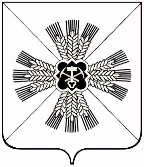 РОССИЙСКАЯ ФЕДЕРАЦИЯКЕМЕРОВСКАЯ ОБЛАСТЬПРОМЫШЛЕННОВСКИЙ МУНИЦИПАЛЬНЫЙ РАЙОНПРОМЫШЛЕННОВСКОЕ ГОРОДСКОЕ ПОСЕЛЕНИЕСОВЕТ НАРОДНЫХ ДЕПУТАТОВПРОМЫШЛЕННОВСКОГО ГОРОДСКОГО ПОСЕЛЕНИЯ3-й созыв,    _44_ -е заседаниеРЕШЕНИЕот «18» сентября 2018 № 101пгт. ПромышленнаяОб утверждении Положения о деятельности общественного кладбища в пгт. Промышленная В соответствии с Федеральным законом от 12.12.1996 года № 8-ФЗ « О погребении и похоронном деле», Федеральным законом от 06.10.2003 года № 131-ФЗ «Об общих принципах организации местного самоуправления в Российской Федерации», Закона Кемеровской области от 18.11.2004 года № 82-ОЗ «О погребении и похоронном деле в Кемеровской области», Устава  Промышленновского городского поселения.Утвердить Положение о похоронном деле, об организации ритуальных услуг и содержании мест захороненияПризнать утратившим силу решение совета народных депутатов Промышленновского городского поселения от 17.08.2010 №217 «О порядке деятельности общественного кладбища на территории пгт. Промышленная».Контроль за исполнением настоящего постановления возложить на  комиссию по социальным вопросам (Горемыкину И.В.).Настоящее Решение вступает в законную силу со дня его официального опубликования в информационной – телекоммуникационной сети Интернет на странице Промышленновского городского поселения.                Председатель            Совета народных депутатов Промышленновского городского поселения                            С.Ю. Меренкова                     Главы Промышленновского городского поселения                                Д.А. Дробот                                                                                                                    Приложение 1к решению  поселкового совета народных депутатовПОЛОЖЕНИЕо похоронном деле, об организации ритуальныхуслуг и содержании мест захоронения1. Общие положения1.1. Положение об организации ритуальных услуг и содержании мест захоронения на территории Промышленновского городского поселения (далее - Положение) разработано в соответствии с Федеральным законом от 12.01.1996 N 8-ФЗ "О погребении и похоронном деле", Федеральным законом от 06.10.2003 года № 131-ФЗ «Об общих принципах организации местного самоуправления в Российской Федерации», СанПиН 2.1.2882-11 "Гигиенические требования к размещению, устройству и содержанию кладбищ, зданий и сооружений похоронного назначения", Закона Кемеровской области от 18.11.2004 года № 82-ОЗ «О погребении и похоронном деле в Кемеровской области», Устава  поселка  Промышленная., и регулирует отношения, связанные с оказанием ритуальных услуг, устройством и содержанием мест захоронения на территории Промышленновского городского поселения.1.2. Общественные кладбища находятся в ведении органов местного самоуправления.2. Порядок погребения на кладбище.2.1. Учет захоронений ведется уполномоченным Главой    поселка должностным лицом. Контроль за ведением учета захоронений осуществляется Главой поселка Промышленная.2.2. Норма отвода земельного участка для погребения умершего составляет 5 кв. м. (2,5*2). Расстояние между могилами должно быть по длинным сторонам – не менее 1 м., по коротким – не менее 05, м. Глубина могилы должна составлять не менее 1,5 м. от поверхности земли до крышки гроба. При захоронении умершего в сидячем положении слой земли над трупом, включая надмогильную насыпь, должен быть не менее 1,5 м. Отвод земельного участка для захоронения в пределах норм осуществляется бесплатно.3. Порядок деятельности и содержания кладбищ3.1. Кладбища открыты для посещения ежедневно с мая по сентябрь с 9.00 до 19.00 часов и с октября по апрель с 9.00 до 17.00 часов.Погребение умерших производится на кладбищах ежедневно с 10.00 до 16.00 часов.3.2. На территории кладбища посетители должны соблюдать общественный порядок и тишину.3.3. Посетители кладбища имеют право:
- устанавливать надмогильные сооружения в соответствии с требованиями к оформлению места захоронения;- сажать цветы на месте захоронений;- беспрепятственно проезжать на территорию кладбища;- поручать своим представителям уход за захоронениями;
        3.4. На территории кладбища запрещается:- производить подготовку могилы, захоронение на земельном участке, не предоставленном в установленном порядке. В случае подготовки могилы на земельном участке, не предоставленном в установленном настоящим Положением порядке, лицо, осуществившее подготовку могилы, обязано привести земельный участок в первоначальный вид;- причинять вред надмогильным сооружениям, оборудованию, сооружениям и зданиям, расположенным на кладбище, сорить;- повреждать зеленые насаждения, рвать цветы, - выгуливать собак и иных домашних животных;- разводить костры, добывать песок, глину и грунт, резать дерн;- оставлять строительные материалы и мусор после обустройства могил и надмогильных сооружений;- оставлять демонтированные надмогильные сооружения при их замене или осуществлении благоустройства на месте захоронения.3.5. Ответственное за захоронение лицо обязано:
- содержать место захоронения, надмогильные сооружения, зеленые насаждения, оформленный могильный холм в надлежащем состоянии;- обеспечивать вынос с места захоронения мусора, старых венков, демонтируемых надмогильных сооружений в отведенные места;- соблюдать требования пожарной безопасности.4. Установка надмогильных сооружений4.1. Все работы по установке (замене) надмогильных сооружений производится ответственным за захоронение лицом с предварительным уведомлением администрации Промышленновского городского поселения.
        4.2. Надмогильные сооружения на захоронении устанавливаются в пределах отведенного участка земли.4.3. Надмогильные сооружения, установленные гражданами (организациями), являются их собственностью.4.4.  Не допускается установка надмогильных сооружений в виде ограждения вокруг могил на секторе №7 общественного кладбища пгт. Промышленная. В случае установки надмогильных сооружений в виде ограждения вокруг могилы лица, которые произвели указанную установку (владельцы сооружений), обязаны за свой счет в течение трех дней с момента получения письменного уведомления от администрации Промышленновского городского поселения о соответствующем нарушении убрать установленные сооружения.4.5. Установка памятников, стел, мемориальных досок, памятных знаков и других надмогильных сооружений не на месте захоронения запрещается.
       4.6. Устанавливаемые надмогильные сооружения не должны иметь частей, выступающих за границы предоставленного участка захоронения или нависающих над ними.4.7. Установка деревянных оград запрещена.4.8. В случае установки надмогильных сооружений с размерами, превышающими установленные, или выходящие за пределы предоставленного под захоронение участка, лица, которые произвели указанную установку (владельцы сооружений), обязаны за свой счет в течение трех дней с момента получения письменного уведомления администрации Промышленновского городского поселения о соответствующем нарушении убрать установленные сооружения.4.9. В случае отказа лица, которое произвело установку сооружения, администрация Промышленновского городского поселения  составляет протокол об административном правонарушении в соответствие с законодательством Кемеровской области и обращается в суд о сносе указанного сооружения с отнесением расходов на лицо, которое произвело установку сооружения.5. Ответственность за нарушение настоящего Положения5.1. Лица, виновные в нарушении настоящего Положения, несут ответственность в соответствии с законодательством Российской Федерации и законодательством Кемеровской области.